Świerczyna 07.03.2024 r.ZapytanieDo Burmistrza Gminy Osieczna W dniu 1 stycznia 2020 r. rozpoczął działalność Gminny Zakład Komunalny Sp. z o. o.w Osiecznej. 31 grudnia 2023r minął 4 rok jego działalności.Jaki dochód uzyskał w czwartym roku swojej działalności z wyszczególnieniem z jakich źródeł Zakład Komunalny ?Jakie wydatki poniósł w czwartym roku działalności Zakład Komunalny z
wyszczególnieniem na następujące grupy:energia elektryczna,wynagrodzenia,czynsz,chemia do uzdatniania ścieków,sprzęt BHP,szkolenie BHP pracowników,odzież roboczą,oprogramowanie księgowe,artykuły biurowo-papiernicze,kosiarkę i kosę spalinową,drobne narzędzia i urządzenia,wynajęcie wozu asenizacyjnego,odczyt wodomierzy,wysyłanie faktur i korespondencji papierowej,- monitoring pracy pompowni,
- naprawę pompy,- ubezpieczenie pojazdu służbowego - Bus,podatek od nieruchomości,opłata do Wód Polskich,serwis oprogramowania + strona internetowa,opłata skarbowa,opłata sądowa,wynajem narzędzi,telefony służbowe,prowizja bankowa,odsetki,paliwo,badanie ścieków i osadu,wywóz nieczystości,oraz inne jeżeli takowe występują.3. Jakie kwoty stanowią przychody i koszty w roku 2023 z działalności Gminnego Zakładu
Komunalnego ?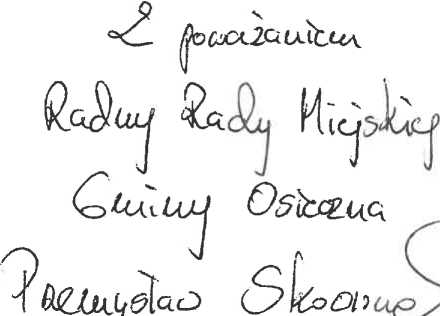 